ANKIETA KWALIFIKACYJNA DO UDZIAŁU W SZKOLENIACH DLA KADRY DYDAKTYCZNEJ W RAMACH PROJEKTU  „POWER na UPWR – kompleksowy program rozwoju uczelni” – zadanie 11Zgłoszenie na szkolenie (prosimy podać temat/tytuł szkolenia): …………………………………………………………………………………..II.   Doświadczenie, osiągnięcia i motywacja NA (dane z ostatnich 5 lat) W przypadku zakwalifikowania się do Projektu i ukończenia szkolenia deklaruję, że nabyte kompetencje w ramach uczestnictwa w Projekcie, wykorzystam niezwłocznie po ukończeniu szkolenia.W szczególności: wdrożenie elementów poznanej metodyki planuję w odniesieniu do prowadzonego przeze mnie przedmiotu …………………………………………………… (prosimy o identyfikację przedmiotu, kierunku i roku studiów). Koncepcję wdrożenia elementów poznanej metodyki opracuję niezwłocznie po ukończeniu szkolenia, nie później niż do 30.11.2023 r., a jej wdrożenie nastąpi w semestrze zimowym/ letnim (prosimy skreślić niewłaściwe) roku akademickiego 2023/2024.                                                                                            	…..………………………………………………….Data i podpis Kandydata/tki……....………………….………………………….Data i podpis Kierownika JO/ Przełożonego KARTA OCENY KANDYDATA/KANDYDATKINazwisko i imię kandydata/ki:……………………………………………Zadanie 11SZKOLENIA I WIZYTY STUDYJNE DLA KADRY DYDAKTYCZNEJDECYZJA KOMISJI REKRUTACYJNEJPrzewodniczący:……………………………………. 				……………………………………. Nazwisko i imię/ Stanowisko                                                               	Data i podpisPozostali członkowie Komisji:……………………………………. 				……………………………………. Nazwisko i imię / Stanowisko                   	                                      	Data i podpis……………………………………. 				……………………………………. Nazwisko i imię / Stanowisko                                                             	Data i podpisTryb zgłoszenia (prosimy zaznaczyć właściwe) przez kierownika jednostki organizacyjnej/przełożonego NA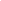 samodzielnie przez NA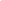 I. Dane NA (prosimy uzupełnić) Nazwisko i imię                     ………………………….…………..………….Jednostka organizacyjna         …………………….…..….……..………….Stanowisko pracy                    ………………………..….………..………..Forma zatrudnienia                 ………………………….………..………….Lp.ZAKRES OCENY ZGŁOSZENIA KANDYDATA/TKILiczba punktów OSIĄGNIĘCIA DYDAKTYCZNE KANDYDATA/TKI z ostatnich 5 lat (0-10 pkt)OSIĄGNIĘCIA DYDAKTYCZNE KANDYDATA/TKI z ostatnich 5 lat (0-10 pkt)OSIĄGNIĘCIA DYDAKTYCZNE KANDYDATA/TKI z ostatnich 5 lat (0-10 pkt)1. Projekty i innowacje dydaktyczne wdrożone w ramach prowadzonej dydaktyki (w zakresie metody, narzędzi, doboru treści kształcenia, i in.)
W opisie innowacji należy zidentyfikować przedmiot, kierunek, rok, ew. nazwę projektu, daty realizacji, opisać rezultat dydaktyczny osiągnięty dzięki zastosowanej innowacji………………………………………………………………………………………………………………………………………………………………………………………………………………………………………………0-5 pkt2. Wynik oceny ankietowej studentów, nagrody za osiągnięcia dydaktyczne, publikacje o charakterze dydaktycznym Należy wskazać rodzaj, tytuł nagrody/osiągnięcia/publikacji, rok jej przyznania/osiągnięcia/wydania………………………………………………………………………………………………………………………………………………………………………………………………………………………………………………0-5 pktZASADY PRZYZNAWANIA PUNKTÓW ZA OSIĄGNIECIA DYDAKTYCZNE:Projekty lub innowacje dydaktyczne – maks. 5 pkt za kryterium, w tym 1 pkt za każdy projekt lub innowację.Nagrody w ocenie studentów, nagrody za osiągnięcia, publikacje dydaktyczne – maks. 5 pkt. za kryterium, w tym po 1 pkt. za nagrodę w ocenie studentów, osiągnięcie, publikację.W sumie za osiągnięcia dydaktyczne można zdobyć maks. 10 pkt.ZASADY PRZYZNAWANIA PUNKTÓW ZA OSIĄGNIECIA DYDAKTYCZNE:Projekty lub innowacje dydaktyczne – maks. 5 pkt za kryterium, w tym 1 pkt za każdy projekt lub innowację.Nagrody w ocenie studentów, nagrody za osiągnięcia, publikacje dydaktyczne – maks. 5 pkt. za kryterium, w tym po 1 pkt. za nagrodę w ocenie studentów, osiągnięcie, publikację.W sumie za osiągnięcia dydaktyczne można zdobyć maks. 10 pkt.ZASADY PRZYZNAWANIA PUNKTÓW ZA OSIĄGNIECIA DYDAKTYCZNE:Projekty lub innowacje dydaktyczne – maks. 5 pkt za kryterium, w tym 1 pkt za każdy projekt lub innowację.Nagrody w ocenie studentów, nagrody za osiągnięcia, publikacje dydaktyczne – maks. 5 pkt. za kryterium, w tym po 1 pkt. za nagrodę w ocenie studentów, osiągnięcie, publikację.W sumie za osiągnięcia dydaktyczne można zdobyć maks. 10 pkt.OSIĄGNIĘCIA NAUKOWE KANDYDATA/TKI z ostatnich 5 lat (0 -10 pkt) OSIĄGNIĘCIA NAUKOWE KANDYDATA/TKI z ostatnich 5 lat (0 -10 pkt) OSIĄGNIĘCIA NAUKOWE KANDYDATA/TKI z ostatnich 5 lat (0 -10 pkt) 3.  Najważniejsze opublikowane prace naukowe; osiągnięcia artystyczne; nagrody krajowe/ międzynarodowe za osiągnięcia naukowe/artystyczne itp. Należy podać dane identyfikujące osiągnięcie – adresy bibliograficzne publikacji, daty wydania/uzyskania osiągnięcia………………………………………………………………………………………………………………………………………………………………………………………………………………………………………………0-5 pkt4. Najważniejsze  projekty badawcze zrealizowane/realizowane; uzyskane patenty i prawa ochronne itp. 
Należy podać rodzaj, tytuł projektu i pełnioną w nim funkcję, dane identyfikacyjne patentu………………………………………………………………………………………………………………………………………………………………………………………………………………………………………………0-5 pktZASADY PRZYZNAWANIA PUNKTÓW ZA OSIĄGNIĘCIA NAUKOWE: Publikacje naukowe/artystyczne – maks. 5 pkt za kryterium, w tym: – 2 pkt. za autorstwo/współautorstwo publikacji w czasopismach posiadających współczynnik wpływu IF, znajdujących się w wykazie A, lub publikację w recenzowanych materiałach z konferencji międzynarodowej uwzględnionej w Web of Science lub autorstwo/współautorstwo monografii naukowej lub patent;  – 1 pkt. za publikację w czasopismach z wykazu B lub C, lub autorstwo/współautorstwo rozdziału w monografii, redakcja naukowa monografii wieloautorskiej, maks. 5 pkt. Projekty badawcze – maks. 5 pkt. za kryterium, w tym: – 2 pkt. za udział w międzynarodowym projekcie badawczym, – 1 pkt. za udział w krajowym projekcie badawczym. W sumie za osiągnięcia naukowe można zdobyć maks. 10 punktów. ZASADY PRZYZNAWANIA PUNKTÓW ZA OSIĄGNIĘCIA NAUKOWE: Publikacje naukowe/artystyczne – maks. 5 pkt za kryterium, w tym: – 2 pkt. za autorstwo/współautorstwo publikacji w czasopismach posiadających współczynnik wpływu IF, znajdujących się w wykazie A, lub publikację w recenzowanych materiałach z konferencji międzynarodowej uwzględnionej w Web of Science lub autorstwo/współautorstwo monografii naukowej lub patent;  – 1 pkt. za publikację w czasopismach z wykazu B lub C, lub autorstwo/współautorstwo rozdziału w monografii, redakcja naukowa monografii wieloautorskiej, maks. 5 pkt. Projekty badawcze – maks. 5 pkt. za kryterium, w tym: – 2 pkt. za udział w międzynarodowym projekcie badawczym, – 1 pkt. za udział w krajowym projekcie badawczym. W sumie za osiągnięcia naukowe można zdobyć maks. 10 punktów. ZASADY PRZYZNAWANIA PUNKTÓW ZA OSIĄGNIĘCIA NAUKOWE: Publikacje naukowe/artystyczne – maks. 5 pkt za kryterium, w tym: – 2 pkt. za autorstwo/współautorstwo publikacji w czasopismach posiadających współczynnik wpływu IF, znajdujących się w wykazie A, lub publikację w recenzowanych materiałach z konferencji międzynarodowej uwzględnionej w Web of Science lub autorstwo/współautorstwo monografii naukowej lub patent;  – 1 pkt. za publikację w czasopismach z wykazu B lub C, lub autorstwo/współautorstwo rozdziału w monografii, redakcja naukowa monografii wieloautorskiej, maks. 5 pkt. Projekty badawcze – maks. 5 pkt. za kryterium, w tym: – 2 pkt. za udział w międzynarodowym projekcie badawczym, – 1 pkt. za udział w krajowym projekcie badawczym. W sumie za osiągnięcia naukowe można zdobyć maks. 10 punktów. MOTYWACJA KANDYDATA /TKI (0-4 pkt)MOTYWACJA KANDYDATA /TKI (0-4 pkt)5. Cel udziału w Projekcie Należy podać z jakim celem przystępuje Pan/Pani do udziału w rekrutacji do Projektu, powiązać go z własną pracą dydaktyczną, scharakteryzować w jaki sposób realizacja celu wpłynie na jakość/zakres/charakter tej pracy ………………………………………………………………………………………………………………………………………………………………………………………………………………………………………………0-2 pkt6. Proponowany sposób wykorzystania i dzielenia się zdobytymi w ramach Projektu umiejętnościami………………………………………………………………………………………………………………………………………………………………………………………………………………………………………………0-2 pktZASADY PRZYZNAWANIA PUNKTÓW ZA MOTYWACJĘ: W każdym z analizowanych aspektów można uzyskać 0 lub 1 lub 2 pkt. 2 pkt. – Kandydat/ka w 100% spełnia oczekiwania konieczne dla właściwego wykorzystania uzyskanych/podniesionych kompetencji zawodowych w ramach wsparcia oferowanego w Projekcie. 1 pkt. – Kandydat/ka spełnia część oczekiwań koniecznych dla właściwego wykorzystania uzyskanych/podniesionych kompetencji zawodowych w ramach wsparcia oferowanego w Projekcie. 0 pkt. – Kandydat/ka nie spełnia większości oczekiwań koniecznych dla właściwego wykorzystania uzyskanych/ podniesionych kompetencji zawodowych w ramach wsparcia oferowanego w Projekcie. ZASADY PRZYZNAWANIA PUNKTÓW ZA MOTYWACJĘ: W każdym z analizowanych aspektów można uzyskać 0 lub 1 lub 2 pkt. 2 pkt. – Kandydat/ka w 100% spełnia oczekiwania konieczne dla właściwego wykorzystania uzyskanych/podniesionych kompetencji zawodowych w ramach wsparcia oferowanego w Projekcie. 1 pkt. – Kandydat/ka spełnia część oczekiwań koniecznych dla właściwego wykorzystania uzyskanych/podniesionych kompetencji zawodowych w ramach wsparcia oferowanego w Projekcie. 0 pkt. – Kandydat/ka nie spełnia większości oczekiwań koniecznych dla właściwego wykorzystania uzyskanych/ podniesionych kompetencji zawodowych w ramach wsparcia oferowanego w Projekcie. ZASADY PRZYZNAWANIA PUNKTÓW ZA MOTYWACJĘ: W każdym z analizowanych aspektów można uzyskać 0 lub 1 lub 2 pkt. 2 pkt. – Kandydat/ka w 100% spełnia oczekiwania konieczne dla właściwego wykorzystania uzyskanych/podniesionych kompetencji zawodowych w ramach wsparcia oferowanego w Projekcie. 1 pkt. – Kandydat/ka spełnia część oczekiwań koniecznych dla właściwego wykorzystania uzyskanych/podniesionych kompetencji zawodowych w ramach wsparcia oferowanego w Projekcie. 0 pkt. – Kandydat/ka nie spełnia większości oczekiwań koniecznych dla właściwego wykorzystania uzyskanych/ podniesionych kompetencji zawodowych w ramach wsparcia oferowanego w Projekcie. PIERWSZEŃSTWO DLA NOWYCH UCZESTNIKÓW PROJEKTU I ZADANIA 11 (0-3pkt)PIERWSZEŃSTWO DLA NOWYCH UCZESTNIKÓW PROJEKTU I ZADANIA 11 (0-3pkt)7. Wcześniejszy udział w jakiejkolwiek formie wsparcia w ramach projektu „POWER na UPWR - kompleksowy program rozwoju uczelni” 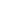 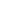 TAK                                              NIE0-2 pkt8. Wcześniejszy udział w szkoleniach realizowanych w ramach zadania 11 w projekcie „POWER na UPWr - kompleksowy program rozwoju uczelni” (szkolenia podnoszące kompetencje dydaktyczne) TAK                                                             NIE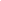 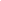 0-1 pktZASADY PRZYZNAWANIA PUNKTÓW DLA NOWYCH UCZESTNIKÓW PROJEKTU/ZADANIA 11: Zgodnie z założeniami aktualnego regulaminu rekrutacji pierwszeństwo udziału w szkoleniach mają osoby, które dotychczas nie brały udziału w Projekcie/zadaniu 11 i nie były sprawozdawane jako uczestnicy Projektu/zadania 11: 2 pkt. -  Kandydat/ka będzie nowym uczestnikiem Projektu1 pkt. - Kandydat/ka będzie nowym uczestnikiem zadania 11 ZASADY PRZYZNAWANIA PUNKTÓW DLA NOWYCH UCZESTNIKÓW PROJEKTU/ZADANIA 11: Zgodnie z założeniami aktualnego regulaminu rekrutacji pierwszeństwo udziału w szkoleniach mają osoby, które dotychczas nie brały udziału w Projekcie/zadaniu 11 i nie były sprawozdawane jako uczestnicy Projektu/zadania 11: 2 pkt. -  Kandydat/ka będzie nowym uczestnikiem Projektu1 pkt. - Kandydat/ka będzie nowym uczestnikiem zadania 11 ZASADY PRZYZNAWANIA PUNKTÓW DLA NOWYCH UCZESTNIKÓW PROJEKTU/ZADANIA 11: Zgodnie z założeniami aktualnego regulaminu rekrutacji pierwszeństwo udziału w szkoleniach mają osoby, które dotychczas nie brały udziału w Projekcie/zadaniu 11 i nie były sprawozdawane jako uczestnicy Projektu/zadania 11: 2 pkt. -  Kandydat/ka będzie nowym uczestnikiem Projektu1 pkt. - Kandydat/ka będzie nowym uczestnikiem zadania 11 Lp.ZAKRES OCENY ZGŁOSZENIA KANDYDATA/TKILiczba przyznanych punktówOSIĄGNIĘCIA DYDAKTYCZNE KANDYDATA/TKI z ostatnich 5 lat (0-10pkt)OSIĄGNIĘCIA DYDAKTYCZNE KANDYDATA/TKI z ostatnich 5 lat (0-10pkt)OSIĄGNIĘCIA DYDAKTYCZNE KANDYDATA/TKI z ostatnich 5 lat (0-10pkt)1.Projekty i innowacje dydaktyczne wdrożone w ramach prowadzonej dydaktyki (w zakresie metody, narzędzi, doboru treści kształcenia, i in.) 2.Wynik oceny ankietowej studentów, nagrody za osiągnięcia dydaktyczne, publikacje o charakterze dydaktycznymZASADY PRZYZNAWANIA PUNKTÓW ZA OSIĄGNIECIA DYDAKTYCZNE:1. Projekty lub innowacje dydaktyczne – maks. 5 pkt za kryterium, w tym 1 pkt za każdy projekt lub innowację.2. Nagrody w ocenie studentów, nagrody za osiągnięcia, publikacje dydaktyczne – maks. 5 pkt. za kryterium, w tym 1 pkt. za osiągnięcie. W sumie za osiągnięcia dydaktyczne można przyznać maks. 10 pkt.ZASADY PRZYZNAWANIA PUNKTÓW ZA OSIĄGNIECIA DYDAKTYCZNE:1. Projekty lub innowacje dydaktyczne – maks. 5 pkt za kryterium, w tym 1 pkt za każdy projekt lub innowację.2. Nagrody w ocenie studentów, nagrody za osiągnięcia, publikacje dydaktyczne – maks. 5 pkt. za kryterium, w tym 1 pkt. za osiągnięcie. W sumie za osiągnięcia dydaktyczne można przyznać maks. 10 pkt.ZASADY PRZYZNAWANIA PUNKTÓW ZA OSIĄGNIECIA DYDAKTYCZNE:1. Projekty lub innowacje dydaktyczne – maks. 5 pkt za kryterium, w tym 1 pkt za każdy projekt lub innowację.2. Nagrody w ocenie studentów, nagrody za osiągnięcia, publikacje dydaktyczne – maks. 5 pkt. za kryterium, w tym 1 pkt. za osiągnięcie. W sumie za osiągnięcia dydaktyczne można przyznać maks. 10 pkt.OSIĄGNIĘCIA NAUKOWE KANDYDATA/TKI z ostatnich 5 lat (0 -10 pkt)OSIĄGNIĘCIA NAUKOWE KANDYDATA/TKI z ostatnich 5 lat (0 -10 pkt)OSIĄGNIĘCIA NAUKOWE KANDYDATA/TKI z ostatnich 5 lat (0 -10 pkt)3.Najważniejsze opublikowane prace naukowe; osiągnięcia artystyczne; nagrody krajowe/ międzynarodowe za osiągnięcia naukowe/artystyczne itp.4.Najważniejsze  projekty badawcze zrealizowane/realizowane; uzyskane patenty i prawa ochronne itpZASADY PRZYZNAWANIA PUNKTÓW ZA OSIĄGNIĘCIA NAUKOWE:1.       Publikacje naukowe/artystyczne – maks. 5 pkt za kryterium, w tym:– 2 pkt. za autorstwo/współautorstwo publikacji w czasopismach posiadających współczynnik wpływu IF, znajdujących się w wykazie A, lub publikację w recenzowanych materiałach z konferencji międzynarodowej uwzględnionej w Web of Science lub autorstwo/współautorstwo monografii naukowej lub patent; – 1 pkt. za publikację w czasopismach z wykazu B lub C, lub autorstwo/współautorstwo rozdziału w monografii, redakcja naukowa monografii wieloautorskiej, maks. 5 pkt.2.       Projekty naukowe – maks. 5 pkt za kryterium, w tym: – 2 pkt. za udział w międzynarodowym projekcie badawczym, – 1 pkt. za udział w krajowym projekcie badawczym. W sumie za osiągnięcia naukowe można przyznać maks. 10 punktów.ZASADY PRZYZNAWANIA PUNKTÓW ZA OSIĄGNIĘCIA NAUKOWE:1.       Publikacje naukowe/artystyczne – maks. 5 pkt za kryterium, w tym:– 2 pkt. za autorstwo/współautorstwo publikacji w czasopismach posiadających współczynnik wpływu IF, znajdujących się w wykazie A, lub publikację w recenzowanych materiałach z konferencji międzynarodowej uwzględnionej w Web of Science lub autorstwo/współautorstwo monografii naukowej lub patent; – 1 pkt. za publikację w czasopismach z wykazu B lub C, lub autorstwo/współautorstwo rozdziału w monografii, redakcja naukowa monografii wieloautorskiej, maks. 5 pkt.2.       Projekty naukowe – maks. 5 pkt za kryterium, w tym: – 2 pkt. za udział w międzynarodowym projekcie badawczym, – 1 pkt. za udział w krajowym projekcie badawczym. W sumie za osiągnięcia naukowe można przyznać maks. 10 punktów.ZASADY PRZYZNAWANIA PUNKTÓW ZA OSIĄGNIĘCIA NAUKOWE:1.       Publikacje naukowe/artystyczne – maks. 5 pkt za kryterium, w tym:– 2 pkt. za autorstwo/współautorstwo publikacji w czasopismach posiadających współczynnik wpływu IF, znajdujących się w wykazie A, lub publikację w recenzowanych materiałach z konferencji międzynarodowej uwzględnionej w Web of Science lub autorstwo/współautorstwo monografii naukowej lub patent; – 1 pkt. za publikację w czasopismach z wykazu B lub C, lub autorstwo/współautorstwo rozdziału w monografii, redakcja naukowa monografii wieloautorskiej, maks. 5 pkt.2.       Projekty naukowe – maks. 5 pkt za kryterium, w tym: – 2 pkt. za udział w międzynarodowym projekcie badawczym, – 1 pkt. za udział w krajowym projekcie badawczym. W sumie za osiągnięcia naukowe można przyznać maks. 10 punktów.MOTYWACJA KANDYDATA/TKI (0-4 pkt)MOTYWACJA KANDYDATA/TKI (0-4 pkt)MOTYWACJA KANDYDATA/TKI (0-4 pkt)5.Cel udziału w Projekcie6.Proponowany sposób wykorzystania i dzielenia się zdobytymi w ramach Projektu umiejętnościamiZASADY PRZYZNAWANIA PUNKTÓW ZA MOTYWACJĘ:W każdym z analizowanych aspektów można uzyskać 0 lub 1 lub 2 pkt.- 2 pkt. – Kandydat/ka w 100% spełnia oczekiwania konieczne dla właściwego wykorzystania uzyskanych/podniesionych kompetencji zawodowych w ramach wsparcia oferowanego w Projekcie.-  1 pkt. – Kandydat/ka spełnia część oczekiwań koniecznych dla właściwego wykorzystania uzyskanych/podniesionych kompetencji zawodowych w ramach wsparcia oferowanego w Projekcie.- 0 pkt. – Kandydat/ka nie spełnia większości oczekiwań koniecznych dla właściwego wykorzystania uzyskanych/ podniesionych kompetencji zawodowych w ramach wsparcia oferowanego w ProjekcieZASADY PRZYZNAWANIA PUNKTÓW ZA MOTYWACJĘ:W każdym z analizowanych aspektów można uzyskać 0 lub 1 lub 2 pkt.- 2 pkt. – Kandydat/ka w 100% spełnia oczekiwania konieczne dla właściwego wykorzystania uzyskanych/podniesionych kompetencji zawodowych w ramach wsparcia oferowanego w Projekcie.-  1 pkt. – Kandydat/ka spełnia część oczekiwań koniecznych dla właściwego wykorzystania uzyskanych/podniesionych kompetencji zawodowych w ramach wsparcia oferowanego w Projekcie.- 0 pkt. – Kandydat/ka nie spełnia większości oczekiwań koniecznych dla właściwego wykorzystania uzyskanych/ podniesionych kompetencji zawodowych w ramach wsparcia oferowanego w ProjekcieZASADY PRZYZNAWANIA PUNKTÓW ZA MOTYWACJĘ:W każdym z analizowanych aspektów można uzyskać 0 lub 1 lub 2 pkt.- 2 pkt. – Kandydat/ka w 100% spełnia oczekiwania konieczne dla właściwego wykorzystania uzyskanych/podniesionych kompetencji zawodowych w ramach wsparcia oferowanego w Projekcie.-  1 pkt. – Kandydat/ka spełnia część oczekiwań koniecznych dla właściwego wykorzystania uzyskanych/podniesionych kompetencji zawodowych w ramach wsparcia oferowanego w Projekcie.- 0 pkt. – Kandydat/ka nie spełnia większości oczekiwań koniecznych dla właściwego wykorzystania uzyskanych/ podniesionych kompetencji zawodowych w ramach wsparcia oferowanego w ProjekciePIERWSZEŃSTWO DLA NOWYCH UCZESTNIKÓW PROJEKTU I ZADANIA 11 (0-3pkt)PIERWSZEŃSTWO DLA NOWYCH UCZESTNIKÓW PROJEKTU I ZADANIA 11 (0-3pkt)PIERWSZEŃSTWO DLA NOWYCH UCZESTNIKÓW PROJEKTU I ZADANIA 11 (0-3pkt)PIERWSZEŃSTWO DLA NOWYCH UCZESTNIKÓW PROJEKTU I ZADANIA 11 (0-3pkt)7. Wcześniejszy udział w jakiejkolwiek formie wsparcia w ramach projektu „POWER na UPWR - kompleksowy program rozwoju uczelni” Potwierdzenie realizatora realizatora ……………………………………………Wcześniejszy udział w jakiejkolwiek formie wsparcia w ramach projektu „POWER na UPWR - kompleksowy program rozwoju uczelni” Potwierdzenie realizatora realizatora ……………………………………………8. Wcześniejszy udział w szkoleniach realizowanych w ramach zadania 11 w projekcie „POWER na UPWr - kompleksowy program rozwoju uczelni” (szkolenia podnoszące kompetencje dydaktyczne) Potwierdzenie realizatora ………………………………………..                                                   Wcześniejszy udział w szkoleniach realizowanych w ramach zadania 11 w projekcie „POWER na UPWr - kompleksowy program rozwoju uczelni” (szkolenia podnoszące kompetencje dydaktyczne) Potwierdzenie realizatora ………………………………………..                                                   ZASADY PRZYZNAWANIA PUNKTÓW DLA NOWYCH UCZESTNIKÓW PROJEKTU/ZADANIA 11: Zgodnie z założeniami aktualnego regulaminu rekrutacji pierwszeństwo udziału w szkoleniach mają osoby, które dotychczas nie brały udziału w Projekcie/zadaniu 11 i nie były sprawozdawane jako uczestnicy Projektu/zadania 11: 2 pkt. -  Kandydat/ka będzie nowym uczestnikiem Projektu1 pkt. - Kandydat/ka będzie nowym uczestnikiem zadania 11 ZASADY PRZYZNAWANIA PUNKTÓW DLA NOWYCH UCZESTNIKÓW PROJEKTU/ZADANIA 11: Zgodnie z założeniami aktualnego regulaminu rekrutacji pierwszeństwo udziału w szkoleniach mają osoby, które dotychczas nie brały udziału w Projekcie/zadaniu 11 i nie były sprawozdawane jako uczestnicy Projektu/zadania 11: 2 pkt. -  Kandydat/ka będzie nowym uczestnikiem Projektu1 pkt. - Kandydat/ka będzie nowym uczestnikiem zadania 11 ZASADY PRZYZNAWANIA PUNKTÓW DLA NOWYCH UCZESTNIKÓW PROJEKTU/ZADANIA 11: Zgodnie z założeniami aktualnego regulaminu rekrutacji pierwszeństwo udziału w szkoleniach mają osoby, które dotychczas nie brały udziału w Projekcie/zadaniu 11 i nie były sprawozdawane jako uczestnicy Projektu/zadania 11: 2 pkt. -  Kandydat/ka będzie nowym uczestnikiem Projektu1 pkt. - Kandydat/ka będzie nowym uczestnikiem zadania 11 ZASADY PRZYZNAWANIA PUNKTÓW DLA NOWYCH UCZESTNIKÓW PROJEKTU/ZADANIA 11: Zgodnie z założeniami aktualnego regulaminu rekrutacji pierwszeństwo udziału w szkoleniach mają osoby, które dotychczas nie brały udziału w Projekcie/zadaniu 11 i nie były sprawozdawane jako uczestnicy Projektu/zadania 11: 2 pkt. -  Kandydat/ka będzie nowym uczestnikiem Projektu1 pkt. - Kandydat/ka będzie nowym uczestnikiem zadania 11 SUMA PRZYZNANYCH PUNKTÓWSUMA PRZYZNANYCH PUNKTÓWKwalifikacja do udziału w ProjekcieTAKNIELista rezerwowa